Hair, Beauty & Make-up: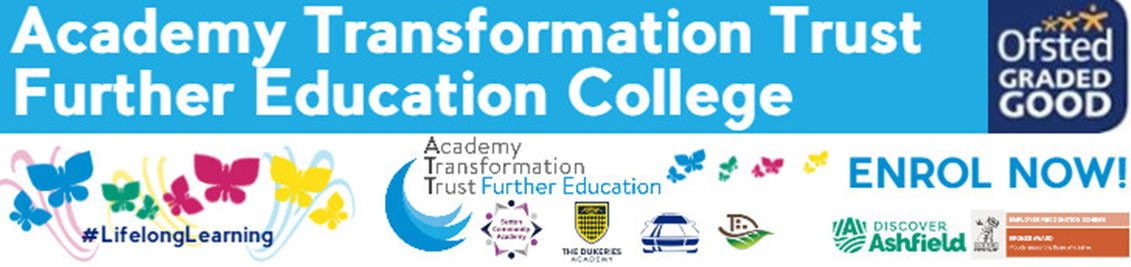 SUMMER TRANSITION BOOKLET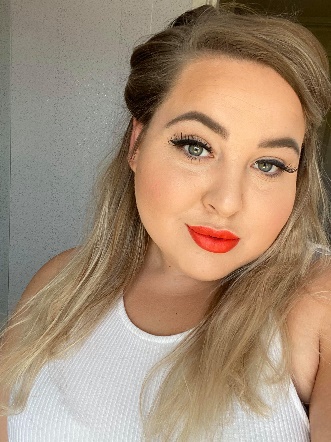 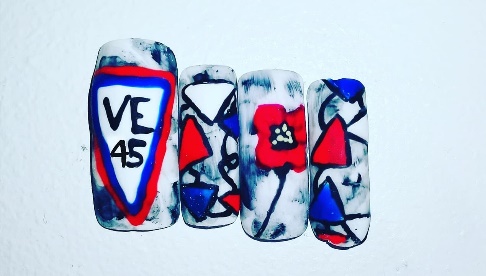 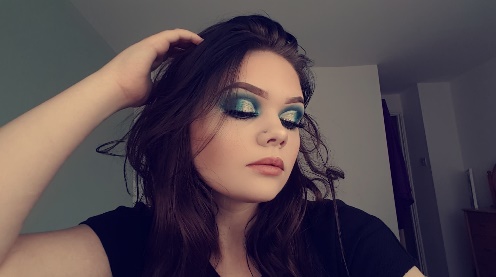 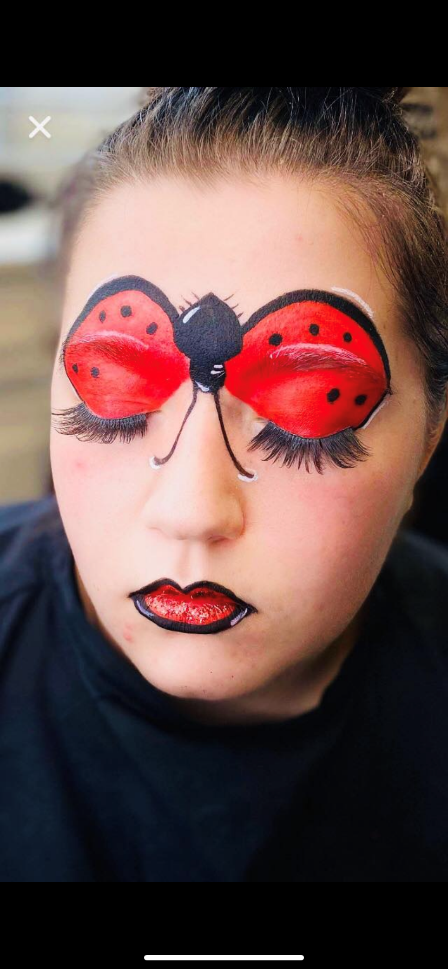 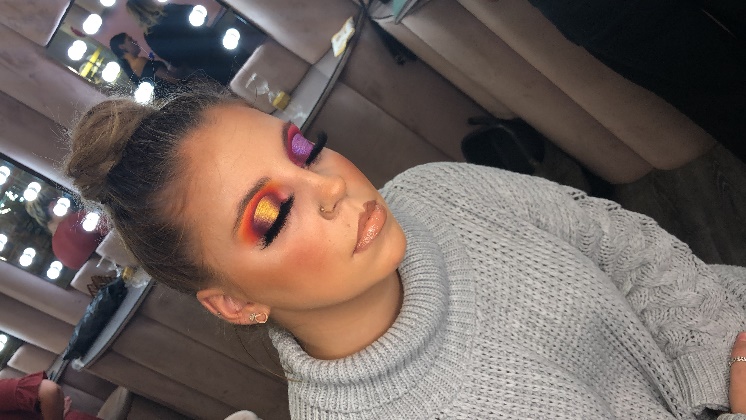 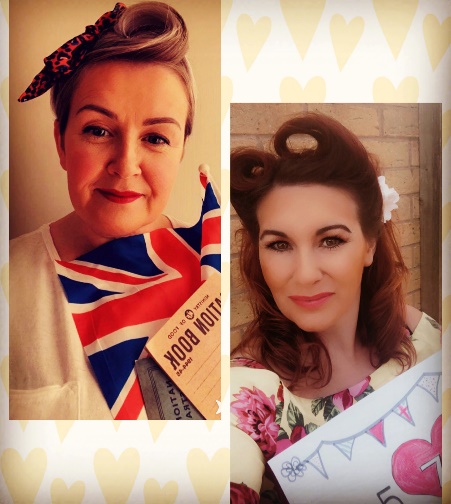 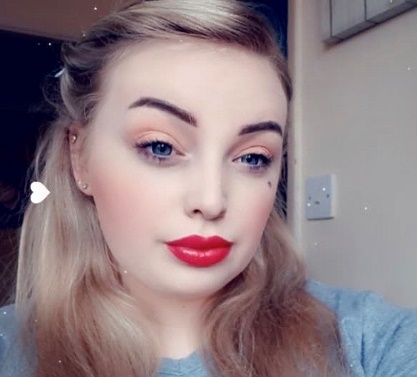 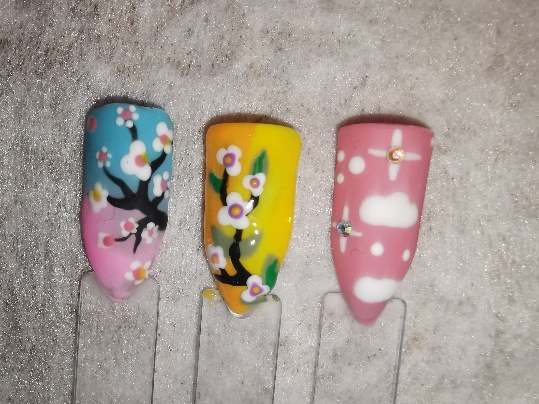 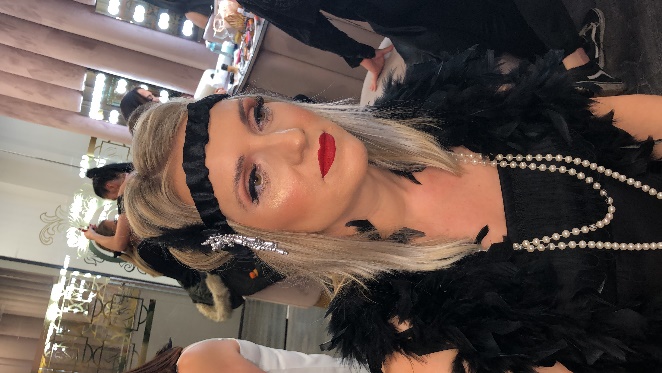 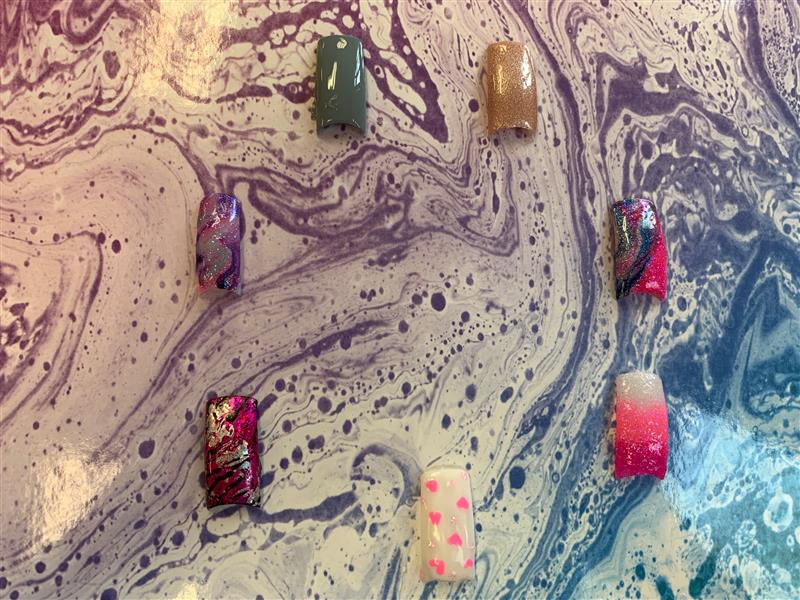 This transition pack is designed to help you make the change from year 11 to college, introducing a new way of working and to help you make the most of the opportunities which you will be given.Here are some tasks to complete over the holiday ready for an assessment in September. The pack will also help you to look at the skills which you will need for a working environment. You do need to work your way through the transition tasks in the pack over the summer and hand in to your tutor when you start in September.You will use this written work as evidence in your portfolio. We will show you how to reference this work at the beginning of the term. The work is set to help you to understand the importance of Equality and Diversity and how to behave in a manner that enables children to develop as confident, self-assured individuals. This unit of work underpins everything we do in our work settings and will help you to develop inclusive practice.NB: All this work will be used as part of your course work so please give it the time and effort deserving of the qualification. This work will also help us determine if you show the academic ability required to complete the course to the standard set by the awarding body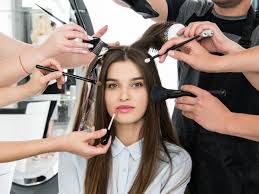 Personal behaviour in the salon environmentYour behaviour is expected to be of such standard that it reflects well on the client and your colleagues, as well as yourself. Think about what could happen if you pranced about the salon in a light hearted way acting as though you were trying to make people laugh. You could cause an accident! Make a list of how you think you should behave within the salon............................................................................................................................................................................................................................................................................................................................................................................................................................................................................................................................................................................………………………………………………………………………………………………………Health and safety responsibilitiesComplete the following table by describing how your job role within the salon meets each of the following legislation requirements for health and safety.Skin typesWhat skin type am I?Contra indicationsState the reasons why the treatment must not be carried out on a client suffering from the following contra-indications.Cleaning tools and equipmentFill in the most suitable method of cleaning and/or sterilising tools and equipment for styling and dressing hair.Hair Growth CycleDraw the different stages of the hair growth cycle to fit the description in the boxes below. Add the text to explain the different stages.LegislationExample of employee’s responsibilitiesHealth & Safety at Work ActThe Workplace (Health, Safety & Welfare) RegulationsThe Provision and use of Work Equipment RegulationsThe Manual Handling Operations RegulationsThe Personal Protective Equipment at Work Regulations (PPE)The Control of Substances Hazardous to Health Regulations (COSHH)The Electricity at Work RegulationsThe Health and Safety (Display Screen Equipment) RegulationsThe Health and Safety and First Aid Regulations and the reporting of accidentsContra indicationsState the reasons why treatment must not be carried outEczemaCuts and abrasionsBroken BonesDiabetesInfectious skin conditionsRespiratory conditionsImpetigoTools and equipmentSuitable methods of cleaning and sterilisingBrushesCombsRollersStraightenersHand held hairdryersHood dryersAnagenCatagenTelogenDiagramDiagramDiagramExplanation of the anagen stage.Explanation of the catagen stage.Explanation of the telogen stage.